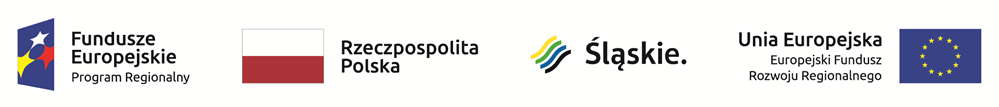                                                              Załącznik nr 2                                                             do Zapytania ofertowegoOświadczenieo spełnieniu warunków udziału w postępowaniuDotyczy postępowania na realizację zadania:
„Zabudowa instalacji fotowoltaicznej na terenie obiektu Szpitala Zakonu Bonifratrów w Katowicach przy ul. Markiefki 87” wraz z dokumentacją projektowąZamawiający:Bonifraterskie Centrum Medyczne Spółka z ograniczoną odpowiedzialnością Ul. Generała Romualda Traugutta 57/5950-417 WrocławOddział w Katowicach40-211 Katowice, ul. Leopolda Markiefki 87Oświadczam że:Zapoznałem się z warunkami zamówienia i akceptuję te warunki bez zastrzeżeń.W razie wygrania postępowania ogłoszonego przez Zamawiającego zobowiązuje się do zawarcia umowy wg załączonego projektu przez Zamawiającego w terminie 10 dni kalendarzowych od dnia rozstrzygnięcia  postępowania.Posiadam niezbędną wiedzę, doświadczenie i potencjał, a także pracowników zdolnych do wykonania zamówienia oraz zapoznałem się z położeniem i otoczeniem, które pozostanie nienaruszone w trakcie robót.Oświadczam, że dysponuję co najmniej 1 osobą do pełnienia funkcji kierownika budowy/robót posiadającym ważne uprawnienia budowlane do kierowania robotami budowlanymi w specjalności konstrukcyjno-budowlanej z co najmniej 5-letnim stażem pracy od uzyskania uprawnień.Posiadam uprawnienia do wykonania zamówienia, które przedstawiam w załączniku oraz dysponuję osobami zdolnymi do wykonania zamówienia których wykaz przedstawiam w załączniku.Znajduję się w sytuacji finansowej zapewniającej wykonanie zamówienia. Nie zostało wszczęte postępowanie o ogłoszenie upadłości, jak również nie została ogłoszona upadłość oraz firma nie jest w stanie likwidacji.……………………….……                         	  		           ......................................................Miejscowość, data                                			 podpis(y) osoby(osób) upoważnionej(ych) do  						            		   podpisania niniejszej oferty w imieniu 						                      		  Wykonawcy(ów) z imiennymi pieczątkami